La nourritureLes animaux qui mangent de la viande, des plantes, des fruits et des graines.le nom de l’animalsa nourriturele singe 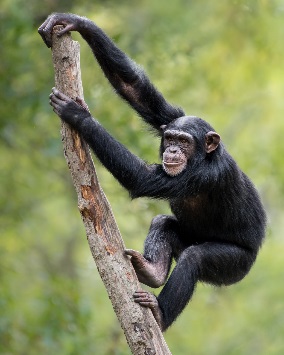 des fruitsdes grainesdes noixdes insectesla fourmi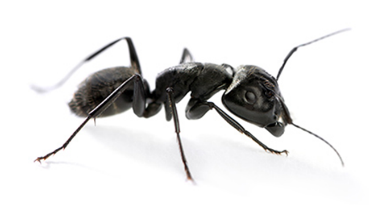 des œufsdes fruitsdes plantesd’autres insectesla poule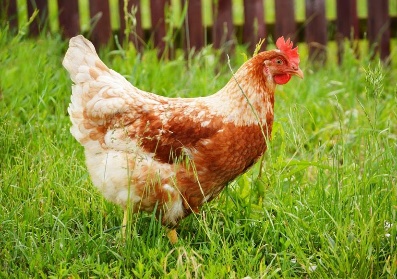 de l’herbedes petits insectesdes vers de terredes grainesla souris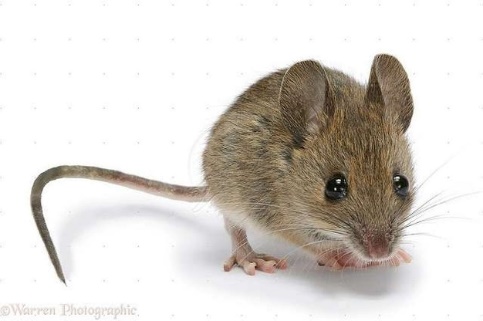 des insectesdes grainesdes fruitsdes plantesle raton laveur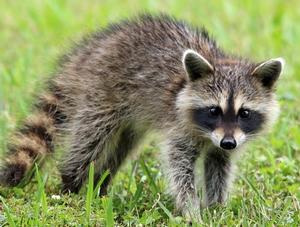 des larvesdes grenouillesdes tigesdu maïs